Муниципальное автономное детское учреждение«Детский сад № 103»город Пермь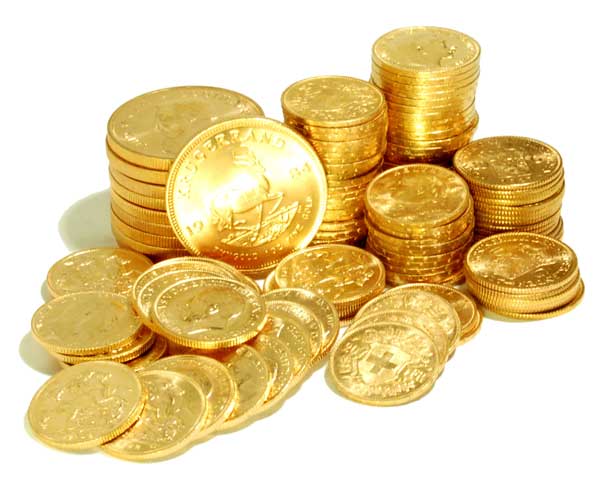 Сказка – как средствоэкономического воспитания дошкольников.Автор: Мажова А.В.                                                        «Сказка - ложь,                                                      да в ней намек,добрым молодцам урок».  Сказка - источник мудрости - с древнейших времен применяется, как уникальный инструмент для воспитания детей.   Пониманию многих экономических явлений, развитию познавательного интереса к экономике, созданию положительной мотивации к ее изучению в значительной степени способствует сказка.   «Сказка для ребенка такое же серьезное и настоящее дело, как игра» - писал известный писатель Джанни Родари. - «она нужна ему для того, чтобы определиться, чтобы изучить себя, измерить, оценить свои возможности».  Сказка занимает особое место в жизни ребенка. Потребность в ней сохраняется на многие годы. Любая сказка (народная или авторская) «обучает и воспитывает», т.е. несет в себе большой образовательный и воспитательный потенциал.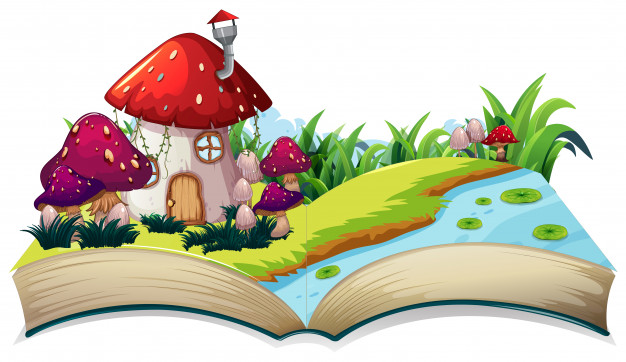 У сказок множество функций:Сказка помогает реализовать эмоциональные и познавательные потребности ребенка;Пробуждает фантазию, творческую активность;Способствует пониманию внутреннего  мира людей;Знакомит с лексическими особенностями народного и литературного языка;Помогает формированию умению мысленно действовать в воображаемой ситуации;Помогает преодолеть негативные стороны формирующейся личности.Выделяют несколько групп сказок, ориентированных на освоение экономических понятий:Сказки, раскрывающиеся потребности (в производстве и потреблении товара, их сбыте, распределении) и возможности их удовлетворения;Сказки, отражающие труд людей;Сказки, показывающие быт, традиции  народа, особенности ведения народного хозяйства;Сказки, знакомящие с понятиями «деньги», «доходы», «расходы», экономическими категориями  ( труд, распределение, обмен, производство)Сказки, помогающие понять значение  качеств личности, как  экономичность, предприимчивость, расчётливость, практичность, хозяйственность, бережливость.Сказки, отражающие труд людей: 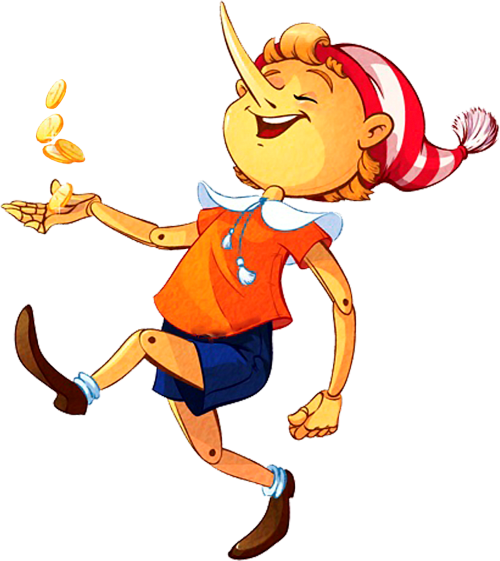 «Терем – теремок»«Хаврошечка»«Морозко»А.С. Пушкин «Сказка о попе и работнике его Балде»К.Д. Ушинский «Петушок и бобовое зернышко»К.И. Чуковский «Федорино горе»Сказки о потребностях и возможностях:Народные сказки «Жадная старуха», «Иван – царевич и серый волк». А.С. Пушкин «Сказка о рыбаке и рыбке»К.И. Чуковский «Телефон»Сказки о труде:Народные сказки: «Терем – теремок», «Хаврошечка», «Морозко»А.С. Пушкин «Сказка о попе и работнике его Балде»К.Д. Ушинский «Петушок и бобовое зернышко»К.И. Чуковский «Федорино горе»Сказки о бартере:Народные сказки: «Лисичка со скалочкой», «Выгодное дело»В. Катаев «Дудочка и кувшинчик»Сказки о деньгах:К.И. Чуковский «Муха – цокотуха»Г.Х. Андерсен «Огниво»  Сказки о рекламе:Народные сказки «Лиса  и козёл»Г.Х. Андерсен «Новое платье короля»Ш. Перро «Кот в сапогах»С. Михайлов «Как старик корову продавал»Сказки о купле – продаже:Народные сказки «Мальчик – с – пальчик», «Чудесная рубашка»С.Т. Аксаков «Аленький цветочек»   Почти все народные сказки  (сказки о животных, волшебные, фантастические, бытовые),  используются для воспитания таких нравственных качеств личности, как старание, трудолюбие, доброта, справедливость, честность.  Авторские сказки в основном предназначены для детей старшего дошкольного возраста, т.к. они значительно сложнее по содержанию, больше по объему. В них экономическое содержание развертывается перед детьми в виде проблемных ситуаций, решение которых развивает логику, самостоятельность, нестандартность мышления, коммуникативно – познавательные навыки.   Задачей родителей является создание таких воспитывающих ситуаций, которые способствовали бы обогащению нравственно – экономического опыта дошкольников.  Сделать процесс экономического воспитания интересным и доступным поможет сказка.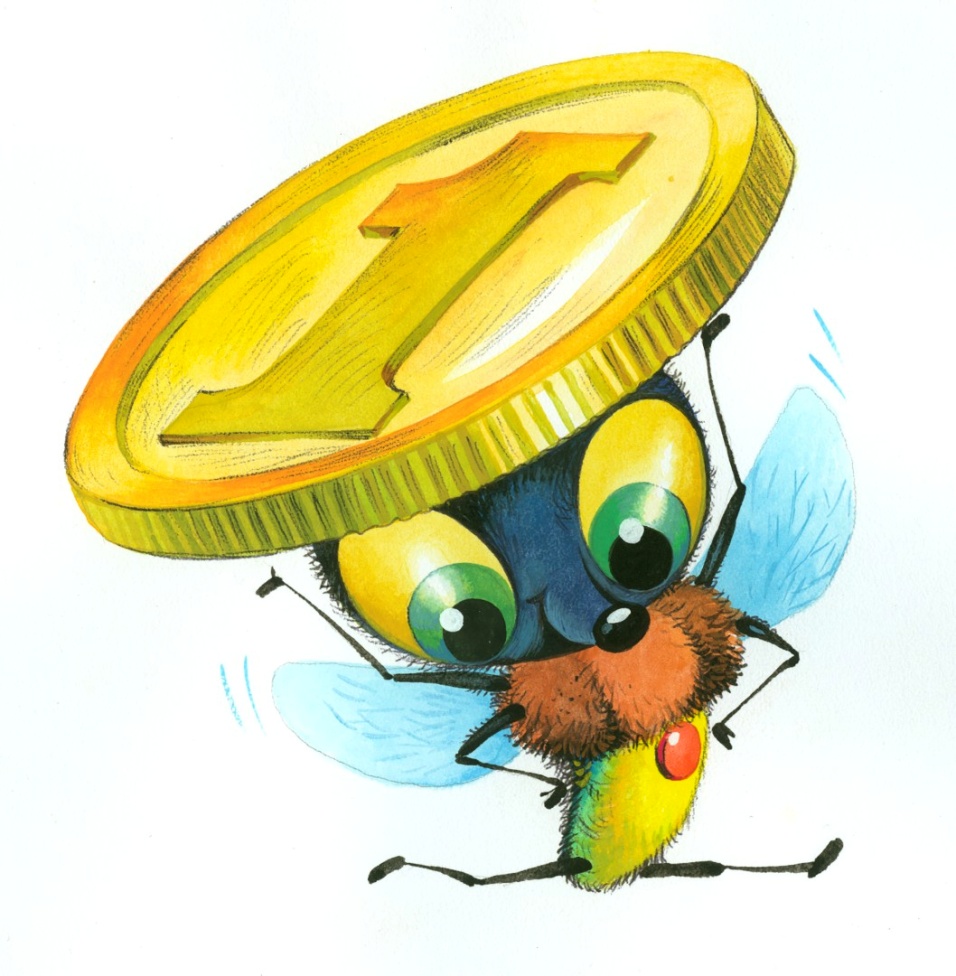 